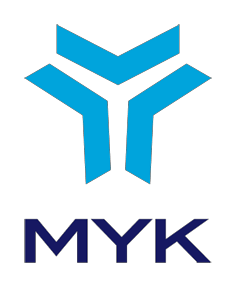 ULUSAL YETERLİLİK15UY0209-3GÜNEŞ-ISIL SİSTEM PERSONELİSEVİYE 3REVİZYON NO: 00MESLEKİ YETERLİLİK KURUMUAnkara, 2015ÖNSÖZGüneş-Isıl Sistem Personeli (Seviye 3) Ulusal Yeterliliği 5544 sayılı Mesleki Yeterlilik Kurumu (MYK) Kanunu ile anılan Kanun uyarınca çıkartılan “Mesleki Yeterlilik, Sınav ve Belgelendirme Yönetmeliği” hükümlerine göre hazırlanmıştır.Yeterlilik taslağı, 20 Kasım 2012 tarihinde imzalanan işbirliği protokolü ile görevlendirilen Ege Üniversitesi Güneş Enerjisi Enstitüsü tarafından hazırlanmıştır. Hazırlanan taslak hakkında sektördeki ilgili kurum ve kuruluşların görüşleri alınmış ve görüşler değerlendirilerek taslak üzerinde gerekli düzenlemeler yapılmıştır. Nihai taslak MYK Enerji Sektör Komitesi tarafından incelenip değerlendirildikten ve Komitenin uygun görüşü alındıktan sonra, MYK Yönetim Kurulunun 22/04/2015 tarih ve 2015/21 sayılı kararı ile onaylanarak Ulusal Yeterlilik Çerçevesine (UYÇ) yerleştirilmesine karar verilmiştir.Yeterliliğin hazırlanması, görüş bildirilmesi, incelenmesi ve doğrulanmasında katkı sağlayan kişi, kurum ve kuruluşlara görüş ve katkıları için teşekkür eder, yararlanabilecek tüm tarafların bilgisine sunarız.Mesleki Yeterlilik KurumuGİRİŞUlusal yeterliliğin hazırlanmasında, sektör komitelerinde incelenmesinde ve MYK Yönetim Kurulu tarafından onaylanarak yürürlüğe konulmasında temel ölçütler Mesleki Yeterlilik, Sınav ve Belgelendirme Yönetmeliğinde belirlenmiştir.Ulusal yeterlilikler aşağıdaki unsurları içermektedir;a)Yeterliliğin adı ve seviyesi, b)Yeterliliğin amacı,Yeterliliğe kaynak teşkil eden meslek standardı, meslek standardı birimleri/görevleri veya yeterlilik birimleri,ç)Yeterlilik sınavına giriş için aranan şartlar,Yeterlilik birimleri bazında öğrenme çıktıları ve başarım ölçütleri,Yeterliliğin kazanılmasında uygulanacak ölçme, değerlendirme ve değerlendirici ölçütleriYeterlilik belgesinin geçerlilik süresi, yenilenme şartları, belge sahibinin gözetimine ilişkin şartlar,Yeterliliği geliştiren kurum/kuruluş ve doğrulayan Sektör Komitesi.Ulusal yeterlilikler ulusal meslek standartları ve/veya uluslararası meslek standartları esas alınarak oluşturulur.Ulusal yeterlilikler;Örgün ve yaygın eğitim ve öğretim kurumları,Yetkilendirilmiş belgelendirme kuruluşları,Kuruma yetkilendirme ön başvurusunda bulunmuş kuruluşlar,Ulusal meslek standardı hazırlamış kuruluşlar,Meslek kuruluşları ile bunların müşterek çalışmasıyla oluşturulur.15UY0209-3 GÜNEŞ-ISIL SİSTEM PERSONELİ ULUSAL YETERLİLİĞİ15UY0209-3/ A1 İŞ SAĞLIĞI VE GÜVENLİĞİ, ÇEVRE YÖNETİM SİSTEMLERİ YETERLİLİK BİRİMİYETERLİLİK BİRİMİ EKLERİEK A1-1: Yeterlilik Biriminin Kazandırılması için Tavsiye Edilen Eğitime İlişkin BilgilerBu birimin kazandırılması için aşağıda tanımlanan içeriğine sahip bir eğitim programının tamamlanması tavsiye edilir. Eğitim İçeriği:Acil durumÇevre korumaÇevre koruma önlemleriBasit ilkyardımGeri dönüşümlü atıkGüvenlik ve çevresel prosedürlerİş sağlığı ve güvenliğiSağlık ve güvenlik işaretleriTehlikeli atıkTemel çevre mevzuatıYangın önleme ve yangınla mücadeleEK A1-2: Yeterlilik Biriminin Ölçme ve Değerlendirmesinde Kullanılacak Kontrol ListesiBİLGİLER15UY0209-3/ A2 KALİTE VE İŞ ORGANİZASYONU İLE İLGİLİ FAALİYETLER YETERLİLİK BİRİMİYETERLİLİK BİRİMİ EKLERİEK A2-1: Yeterlilik Biriminin Kazandırılması için Tavsiye Edilen Eğitime İlişkin BilgilerBu birimin kazandırılması için aşağıda tanımlanan içeriğine sahip bir eğitim programının tamamlanması tavsiye edilir. Eğitim İçeriğiBasit ölçme ve kontrolİş organizasyonuİşlem dokümantasyonu ve çeşitli spesifikasyonlarİşyeri çalışma prosedürleriSüreç akışını gözlemlemeTemel çalışma mevzuatıEK A2-2: Yeterlilik Biriminin Ölçme ve Değerlendirmesinde Kullanılacak Kontrol ListesiBİLGİLERBECERİ VE YETKİNLİKLER15UY0209-3/ A3 GÜNEŞ ENERJİLİ SU VE HAVUZ ISITMA SİSTEMİNİN MONTAJI YETERLİLİK BİRİMİYETERLİLİK BİRİMİ EKLERİEK A3-1: Yeterlilik Biriminin Kazandırılması için Tavsiye Edilen Eğitime İlişkin BilgilerBu birimin kazandırılması için aşağıda tanımlanan içeriğine sahip bir eğitim programının tamamlanması tavsiye edilir. Eğitim İçeriği:Araç, gereç ve ekipman kullanmaÇalışma alanının hazırlanmasıDenetimEkip içinde çalışmaEl-göz koordinasyonunu sağlamaKontrol ve uygulama teknikleriMesleki terimlerStandart ölçülerTaşıma kaldırma yöntemleriTeknik katalog kullanımıTeknik katalog yorumlamaTemel elektrikTemel mekanikZamanı iyi kullanmaEK A3-2: Yeterlilik Biriminin Ölçme ve Değerlendirmesinde Kullanılacak Kontrol ListesiBİLGİLERBECERİ VE YETKİNLİKLER15UY0209-3/ A4 KURULUM SONRASI KONTROL VE BAKIM ONARIM YETERLİLİK BİRİMİYETERLİLİK BİRİMİ EKLERİEK A4-1: Yeterlilik Biriminin Kazandırılması için Tavsiye Edilen Eğitime İlişkin BilgilerBu birimin kazandırılması için aşağıda tanımlanan içeriğine sahip bir eğitim programının tamamlanması tavsiye edilir. Eğitim İçeriği:Analitik düşünmeBasit kalibrasyonÇalışma ve kontrol prosedürleriDonanım ve araçların kullanımıKayıt tutma ve raporlamaKontrol ve uygulama teknikleriMesleki terimOnarım işlemleriOnarımda kullanılan malzeme ve ürünlerin genel özellikleriParça sökme yöntemleriTemel ölçme ve muayene araçları kullanımıYardımcı kişilerle çalışma ilkeleriEK A4-2: Yeterlilik Biriminin Ölçme ve Değerlendirmesinde Kullanılacak Kontrol ListesiBİLGİLERBECERİ VE YETKİNLİKLERYETERLİLİK EKLERİEK 1: Yeterlilik Birimleri15UY0209-3/A1 İş Sağlığı ve Güvenliği, Çevre Yönetim Sistemleri 15UY0209-3/A2 Kalite ve İş Organizasyonu ile İlgili Faaliyetler 15UY0209-3/A3 Güneş Enerjili Su ve Havuz Isıtma Sisteminin Montajı 15UY0209-3/A4 Kurulum Sonrası Kontrol ve Bakım OnarımEK2: Terimler, Simgeler ve KısaltmalarAKIŞKAN: Sıvı ve gazların ortak adını,BAĞLANTI PARÇALARI (FITTINGS): Boruları, boru üzerindeki armatürleri ve sistemde yer alan donanımı birbirine bağlamak için kullanılan uydurma parçalarına verilen adı,BECERİ: Belli bir işe ilişkin görev ve sorumlulukları yerine getirebilme yeteneğini,BORULAMA: Bir tesisatta, boru ve boru üzerinde montajı yapılacak tesisat armatürlerinin; uygun bağlantı parçaları (fittings) ile birleştirilerek kapalı sistem haline dönüştürülmesini,CONTA: Sızdırma ve kaçağı önlemek amacıyla, tesisat elemanlarının birleştirme noktalarında kullanılan; lastik, plastik, amyant, klingirit vb. maddelerden imal edilmiş malzemeyi,ÇATI: Binanın en üst katında çoğunlukla kiremit kullanılarak elde edilmiş bina örtüsünü,ÇEVRE KORUMA: Çalışmalarda, çevreye zarar vermeyen malzemeleri veya süreçleri kullanmayı veya zararlı atıkların uygun şekilde bertaraf edilmesini,DEVREYE ALMA: Gerekli kontrollerin yapılmasının ardından, bir sisteme ait tesisat elemanlarının ilk çalıştırmasının yapılması işlemini,DÜZLEMSEL TOPLAYICI: Üzerine gelen güneş enerjisini, borularda dolaşan akışkana aktararak ısınmasını sağlayan ve saydam örtü, toplayıcı levha, borular, yalıtım malzemesi ve kasadan oluşan bir ısı değiştiricisini,EMNİYET KEMERİ/KİLİDİ: 1.20 metre ve daha yüksekteki çalışmalarda, düşme riskine karşı, çalışanın bedenini saran korumalı kuşağı çalışılan yerdeki güvenli bir noktaya sabitleyen kilit fonksiyonlu halatı,FİLTRE: Akışkandaki yabancı maddeleri süzüp ayıran malzeme veya düzeneği,GENLEŞME KABI: Suyun ısınması sonucu hacminde meydana gelen genişlemeyi absorbe edebilen depoyu,GERİ KAZANIM: Malzemeleri doğrudan veya işlemden geçirdikten sonra tekrar kullanıma sunmayı ve ilgili süreçleri yönetmeyi,HİDROLİK: Sıvı basıncıyla çalışan sistemlerin hareket ve kontrolünü gerçekleştiren teknolojiyi,ISCO: Uluslararası Standart Meslek Sınıflamasını,ISI DEĞİŞTİRİCİSİ: Isıyı bir akışkandan diğerine transfer etmek için kullanılan donanımı,İSG: İş Sağlığı ve Güvenliğini,İŞLETMEYE ALMA: Bir sisteme ait tesisat elemanlarının gerekli kontrollerinin yapılmasının ardından, ilk çalıştırmanın yapılması işlemini,KASA: Düzlemsel toplayıcının saydam örtü, toplayıcı levha, boru ve yalıtım malzemesini çevresel koşullardan olumsuz etkilenmeyecek şekilde bir arada tutan ve çoğunlukla metal malzemeden yapılmış kısmını,KİŞİSEL KORUYUCU DONANIM (KKD): Çalışanı, yürütülen işten kaynaklanan, sağlık ve güvenliği etkileyen bir veya birden fazla riske karşı koruyan, çalışan tarafından giyilen, takılan veya tutulan tüm alet, araç, gereç ve cihazları,KONTROL SİSTEMİ: Pompalı sistemlerde, düzlemsel toplayıcıdan gelen ısınmış akışkanın sıcak su deposundaki akışkan sıcaklığından daha düşük olması durumunda, pompanın çalışmasını durdurarak depodaki sıcak suyun soğutulmasını engelleyen düzeneği,KULLANMA KILAVUZU: Bir malzeme hakkında imalatçı tarafından hazırlanan ve malzemenin kullanımına ilişkin şartların belirtildiği dokümanı,MANOMETRE: Gaz veya sıvı akışkanların basıncını ölçmek için kullanılan aleti,MONTAJ KILAVUZU: Cihaz üreticisi tarafından hazırlanmış ve cihazın emniyetli ve sağlıklı olarak çalışabilmesi amacıyla montajı için belirlenmiş olan kuralların yer aldığı kılavuzu,MONTAJ: Metal, plastik ve cam malzemelerden yapılmış parçaların çeşitli birleştirme metotları kullanılarak teknik dokümanlarda belirtilen yerlerine takılmasını, gerekli ayarlarının ve bağlantılarının yapılmasını,POMPA: Sıvı haldeki akışkanı bir yerden başka bir yere aktarmaya yarayan akım makinasını,PROSEDÜR: Bir faaliyeti veya süreci gerçekleştirmek için belirlenen yolu ortaya koyan işyerine ait kalite sistem dokümanını,REGLAJ: Her türlü mekanik tesisat sisteminde basınç farklarından oluşan istenmeyen su yönlenmelerini engellemek için vanalar aracılığıyla yapılan ayarı,RİSK: Tehlikeli bir olayın meydana gelme olasılığı ile sonuçlarının bileşimini,RİSK DEĞERLENDİRMESİ: İşyerinde var olan ya da dışarıdan gelebilecek tehlikelerin belirlenmesi, bu tehlikelerin riske dönüşmesine yol açan faktörler ile tehlikelerden kaynaklanan risklerin analiz edilerek derecelendirilmesi ve kontrol tedbirlerinin kararlaştırılması amacıyla yapılması gereken çalışmaları,SAYDAM ÖRTÜ: Düzlemsel toplayıcının en üstünde yer alan ve üzerine gelen güneş ışınımını toplayıcı levhaya geçirmesinin yanı sıra, hem toplayıcıdan çevreye taşınım ile olan ısı kaybını azaltan, hem de yutucu yüzeyi yağmur, dolu, toz gibi dış etkenlerden koruyan cam veya saydam plastik malzemeyi,SENSÖR: Sıcaklık, basınç gibi belirli bir fiziksel büyüklüğü ölçen ve çoğunlukla elektronik devre elemanlarından oluşan algılayıcıyı,SICAK SU TANKI: Düzlemsel toplayıcıdan ısınarak gelen suyu hem toplamak hem de sıcak halde tutmak için kullanılan depoyu,SIZDIRMAZLIK TESTİ: Akışkanın, işletme şartları altında boru içinde kalacağını ve bir sızma yapmayacağını doğrulamak amacı ile yapılan testi,15UY0209-3 Güneş-Isıl Sistem Personeli (Seviye 3)	Yayın Tarihi:22/04/2015 Rev. No:00SOĞUK SU TANKI: Sistemden eksilen sıcak suyu daha soğuk olanla tamamlamak için kullanılan depoyu,TEHLİKE: İşyerinde var olan veya dışarıdan gelebilecek, çalışanı veya işyerini etkileyebilecek zarar veya hasar verme potansiyelini,TEST İŞLEMİ: Yapımı tamamlanmış hatların, mekanik ve sızdırmazlık yönünden dayanımının; belirlenmiş yöntemlerle ölçülmesini,TOPLAYICI LEVHA: Düzlemsel toplayıcının, saydam örtüyü geçerek üzerine gelen güneş ışınımını yutan ve bu ısıyı borulardaki/kanallardaki akışkana transfer eden kısmını,VANA: Akışkanın debisini kontrol etmek için kullanılan armatürü,YALITIM MALZEMESİ: Sıcak yüzeylerden çevreye olan ısı geçişini azaltmak amacıyla kullanılan ve düşük kalınlıklarda yüksek ısıl dirence sahip camyünü, taşyünü, poliüretan, polietilen köpüğü, elastomerik kauçuk köpüğü, fenol köpüğü, cam köpüğü vb. şekilde üretilmiş boru, levha veya şilte formundaki özel malzemeyiifade eder.EK3: Meslekte Yatay ve Dikey İlerleme YollarıGüneş Isıl Sistem Personeli (Seviye 3) belgesine sahip aday, yeterlilik sınavından başarılı olduğu takdirde Güneş Isıl Sistem Personeli (Seviye 4) belgesini alabilir.EK 4: Değerlendirici ÖlçütleriMühendislik, teknoloji veya teknik eğitim fakültelerinin ilgili bölümlerinden mezun, güneş ısıl sistemler konusunda en az üç (3) yıl deneyime sahip olmak veya güneş ısıl sistemler konusunda en az yüksek lisans yapmış olmak.Meslek yüksekokullarının ilgili bölümlerinden mezun, güneş ısıl sistemler alanında en az beş (5) yıl deneyime sahip olması gerekir.Yukarıdaki özelliklerden en az birine sahip olan ve ölçme ve değerlendirme sürecinde görev alacak değerlendiricilere; ilgili alanda yetkilendirilmiş kuruluşlar tarafından mesleki yeterlilik sistemi, kişinin görev alacağı ulusal yeterlilik(ler), ilgili ulusal meslek standart(lar)ı, ölçme değerlendirme ve ölçme- değerlendirmede kalite güvencesi konularında eğitim sağlanmalıdır.1YETERLİLİĞİN ADIGüneş-Isıl Sistem Personeli2REFERANS KODU15UY0209-33SEVİYE34ULUSLARARASISINIFLANDIRMADAKİ YERİISCO 08: 7126 (Su ve boru tesisatçıları)5TÜR-6KREDİ DEĞERİ-7A)YAYIN TARİHİ22/04/20157B)REVİZYON NO007C)REVİZYON TARİHİ-8AMAÇGüneş Isıl Sistem Personeli (Seviye 3) mesleğinin başarılı, verimli ve uluslararası standartlara uygun, çalışanların iş tatmini almasını sağlayacak şekilde yapılabilmesi, üretimin eksiksiz, kaliteli olarak gerçekleştirilebilmesi, işin geliştirilerek sürdürülebilmesi için;Adayların sahip olması gereken nitelikleri, bilgi, beceri ve yetkinlikleri tanımlamak,Adayların, geçerli ve güvenilir bir belge ile mesleki yeterliliğini kanıtlamasına olanak vermek,Eğitim sistemine, sınav ve belgelendirme kuruluşlarınareferans ve kaynak oluşturmaktır.9YETERLİLİĞE KAYNAK TEŞKİL EDEN MESLEK STANDART(LAR)IYETERLİLİĞE KAYNAK TEŞKİL EDEN MESLEK STANDART(LAR)I13UMS0295-3 Güneş Isıl Sistem Personeli (Seviye 3)13UMS0295-3 Güneş Isıl Sistem Personeli (Seviye 3)13UMS0295-3 Güneş Isıl Sistem Personeli (Seviye 3)10YETERLİLİK SINAVINA GİRİŞ ŞART(LAR)IYETERLİLİK SINAVINA GİRİŞ ŞART(LAR)I---11YETERLİLİĞİN YAPISIYETERLİLİĞİN YAPISI11-a) Zorunlu Birimler11-a) Zorunlu Birimler11-a) Zorunlu Birimler15UY0209-3/A1 İş Sağlığı ve Güvenliği, Çevre Yönetim Sistemleri 15UY0209-3/A2 Kalite ve İş Organizasyonu ile İlgili Faaliyetler 15UY0209-3/A3 Güneş Enerjili Su ve Havuz Isıtma Sisteminin Montajı15UY0209-3/A4 Kurulum Sonrası Kontrol ve Bakım Onarım15UY0209-3/A1 İş Sağlığı ve Güvenliği, Çevre Yönetim Sistemleri 15UY0209-3/A2 Kalite ve İş Organizasyonu ile İlgili Faaliyetler 15UY0209-3/A3 Güneş Enerjili Su ve Havuz Isıtma Sisteminin Montajı15UY0209-3/A4 Kurulum Sonrası Kontrol ve Bakım Onarım15UY0209-3/A1 İş Sağlığı ve Güvenliği, Çevre Yönetim Sistemleri 15UY0209-3/A2 Kalite ve İş Organizasyonu ile İlgili Faaliyetler 15UY0209-3/A3 Güneş Enerjili Su ve Havuz Isıtma Sisteminin Montajı15UY0209-3/A4 Kurulum Sonrası Kontrol ve Bakım Onarım11-b) Seçmeli Birimler11-b) Seçmeli Birimler11-b) Seçmeli Birimler---11-c) Birimlerin Gruplandırılma Alternatifleri ve İlave Öğrenme Çıktıları11-c) Birimlerin Gruplandırılma Alternatifleri ve İlave Öğrenme Çıktıları11-c) Birimlerin Gruplandırılma Alternatifleri ve İlave Öğrenme ÇıktılarıAdayın yeterlilik belgesi alabilmesi için zorunlu yeterlilik birimlerinin tamamından başarılı olmasıgereklidir.Adayın yeterlilik belgesi alabilmesi için zorunlu yeterlilik birimlerinin tamamından başarılı olmasıgereklidir.Adayın yeterlilik belgesi alabilmesi için zorunlu yeterlilik birimlerinin tamamından başarılı olmasıgereklidir.12ÖLÇME VE DEĞERLENDİRMEÖLÇME VE DEĞERLENDİRMEGüneş Isıl Sistem Personeli (Seviye 3) Mesleki Yeterlilik Belgesini elde etmek isteyen adaylar birimlerde tanımlanan teorik ve performansa dayalı sınavlara tabi tutulur. Adayların yeterlilik belgesini alabilmeleri için teorik ve performansa dayalı sınavların ikisinden de başarılı olmaları şartı vardır.Yeterlilik birimlerindeki teorik ve performansa dayalı sınavlar, her bir birim için ayrı ayrı yapılabileceği gibi birlikte de yapılabilir. Ancak her birimin değerlendirmesi bağımsız yapılmalıdır.Yeterlilik birimlerinin geçerlilik süresi, birimin başarıldığı tarihten itibaren 2 yıldır. Yeterlilikbirimlerinin birleştirilerek bir yeterliliğin elde edilebilmesi için tüm birimlerin geçerliliğini koruyor olması gerekmektedir.Güneş Isıl Sistem Personeli (Seviye 3) Mesleki Yeterlilik Belgesini elde etmek isteyen adaylar birimlerde tanımlanan teorik ve performansa dayalı sınavlara tabi tutulur. Adayların yeterlilik belgesini alabilmeleri için teorik ve performansa dayalı sınavların ikisinden de başarılı olmaları şartı vardır.Yeterlilik birimlerindeki teorik ve performansa dayalı sınavlar, her bir birim için ayrı ayrı yapılabileceği gibi birlikte de yapılabilir. Ancak her birimin değerlendirmesi bağımsız yapılmalıdır.Yeterlilik birimlerinin geçerlilik süresi, birimin başarıldığı tarihten itibaren 2 yıldır. Yeterlilikbirimlerinin birleştirilerek bir yeterliliğin elde edilebilmesi için tüm birimlerin geçerliliğini koruyor olması gerekmektedir.Güneş Isıl Sistem Personeli (Seviye 3) Mesleki Yeterlilik Belgesini elde etmek isteyen adaylar birimlerde tanımlanan teorik ve performansa dayalı sınavlara tabi tutulur. Adayların yeterlilik belgesini alabilmeleri için teorik ve performansa dayalı sınavların ikisinden de başarılı olmaları şartı vardır.Yeterlilik birimlerindeki teorik ve performansa dayalı sınavlar, her bir birim için ayrı ayrı yapılabileceği gibi birlikte de yapılabilir. Ancak her birimin değerlendirmesi bağımsız yapılmalıdır.Yeterlilik birimlerinin geçerlilik süresi, birimin başarıldığı tarihten itibaren 2 yıldır. Yeterlilikbirimlerinin birleştirilerek bir yeterliliğin elde edilebilmesi için tüm birimlerin geçerliliğini koruyor olması gerekmektedir.13BELGE GEÇERLİLİK SÜRESİYeterlilik belgesinin geçerlilik süresi 5 yıldır.14GÖZETİM SIKLIĞIBelge geçerlilik süresi içerisinde adaylar gözetime tabi tutulur. Adayın performansı belge aldığı tarihten itibaren2. yıl ile 3. yıl arasında sınav ve belgelendirme kuruluşunun belirleyeceği gözetim yöntemi ile değerlendirilir. Gözetim sonucu performansı yeterli bulunmayan veya gözetimi belge sahiplerinden kaynaklanan nedenlerle yapılamayan belge sahiplerinin belgeleri askıya alınır. Askı nedeni ortadan kalkan belge sahiplerinin    belgelerinin    geçerliliği    geçerlilik süresisonuna kadar devam eder.15BELGE YENİLEMEDE UYGULANACAK ÖLÇME- DEĞERLENDİRME YÖNTEMİ5 yıllık geçerlilik süresinin sonunda belge sahibinin performansı;5 yıl belge geçerlilik süresi içinde yeterlilik belgesi kapsamında en az toplamda 3 yıl çalıştığına dair resmi kayıt veyaYeterlilik kapsamında yer alan yeterlilik birimleri için tanımlanan performansa dayalı sınav yöntemlerinden en azından biri kullanılarak değerlendirmeye tabi tutulur. Değerlendirme sonucu olumlu olan adayların belgegeçerlilik süreleri 5 yıl daha uzatılır.16YETERLİLİĞİ GELİŞTİRENKURULUŞ(LAR)Ege Üniversitesi Güneş Enerjisi Enstitüsü17YETERLİLİĞİ DOĞRULAYANSEKTÖR KOMİTESİMYK Enerji Sektör Komitesi18MYK YÖNETİM KURULU ONAYTARİHİ VE SAYISI22/04/2015 - 2015/211YETERLİLİK BİRİMİ ADIİş Sağlığı ve Güvenliği, Çevre Yönetim Sistemleri2REFERANS KODU15UY0209-3/ A13SEVİYE34KREDİ DEĞERİ-A)YAYIN TARİHİ22/04/20155B)REVİZYON NO00C)REVİZYON TARİHİ-6YETERLİLİK BİRİMİNE KAYNAKTEŞKİL EDEN MESLEK STANDARDIGüneş Isıl Sistem Personeli (Seviye 3) Ulusal Meslek Standardı / 13UMS0295-3Güneş Isıl Sistem Personeli (Seviye 3) Ulusal Meslek Standardı / 13UMS0295-3Güneş Isıl Sistem Personeli (Seviye 3) Ulusal Meslek Standardı / 13UMS0295-37ÖĞRENME ÇIKTILARIÖĞRENME ÇIKTILARI Öğrenme Çıktısı 1: İş Sağlığı ve Güvenliği, Yangın ve Acil Durum Kurallarını bilir. Başarım Ölçütleri:: İş sağlığı ve güvenliği konusunda yasal mevzuat hakkında bilgi sahibidir.: Risk etmenlerini iş talimatlarına uygun olarak ortadan kaldırır ve en aza indirir.: Kullanılan makine, cihaz veya donanıma özel olarak uygulanan acil durum prosedürlerini sıralar. 1.4: Acil durumlarda uygulanması gereken doğru çıkış veya kaçış talimatlarını bilir. Öğrenme Çıktısı 2: Çevre Koruma Mevzuatına Uygun Çalışır. Başarım Ölçütleri:: Çevre koruma standart ve yöntemlerini yasal mevzuata uygun olarak tanımlar.: İş süreçlerinin uygulanması sırasında çevre etkilerini gözler ve zararlı sonuçların önüne geçilmesi için alınması gereken doğru önlemleri sıralar.: Doğal kaynakları tasarruflu tüketir. Öğrenme Çıktısı 1: İş Sağlığı ve Güvenliği, Yangın ve Acil Durum Kurallarını bilir. Başarım Ölçütleri:: İş sağlığı ve güvenliği konusunda yasal mevzuat hakkında bilgi sahibidir.: Risk etmenlerini iş talimatlarına uygun olarak ortadan kaldırır ve en aza indirir.: Kullanılan makine, cihaz veya donanıma özel olarak uygulanan acil durum prosedürlerini sıralar. 1.4: Acil durumlarda uygulanması gereken doğru çıkış veya kaçış talimatlarını bilir. Öğrenme Çıktısı 2: Çevre Koruma Mevzuatına Uygun Çalışır. Başarım Ölçütleri:: Çevre koruma standart ve yöntemlerini yasal mevzuata uygun olarak tanımlar.: İş süreçlerinin uygulanması sırasında çevre etkilerini gözler ve zararlı sonuçların önüne geçilmesi için alınması gereken doğru önlemleri sıralar.: Doğal kaynakları tasarruflu tüketir. Öğrenme Çıktısı 1: İş Sağlığı ve Güvenliği, Yangın ve Acil Durum Kurallarını bilir. Başarım Ölçütleri:: İş sağlığı ve güvenliği konusunda yasal mevzuat hakkında bilgi sahibidir.: Risk etmenlerini iş talimatlarına uygun olarak ortadan kaldırır ve en aza indirir.: Kullanılan makine, cihaz veya donanıma özel olarak uygulanan acil durum prosedürlerini sıralar. 1.4: Acil durumlarda uygulanması gereken doğru çıkış veya kaçış talimatlarını bilir. Öğrenme Çıktısı 2: Çevre Koruma Mevzuatına Uygun Çalışır. Başarım Ölçütleri:: Çevre koruma standart ve yöntemlerini yasal mevzuata uygun olarak tanımlar.: İş süreçlerinin uygulanması sırasında çevre etkilerini gözler ve zararlı sonuçların önüne geçilmesi için alınması gereken doğru önlemleri sıralar.: Doğal kaynakları tasarruflu tüketir.8ÖLÇME VE DEĞERLENDİRMEÖLÇME VE DEĞERLENDİRME8 a) Teorik Sınav8 a) Teorik Sınav8 a) Teorik SınavA1 yeterlilik birimine yönelik teorik sınav Ek A1-2’de yer alan “Bilgiler” kontrol listesine göre gerçekleştirilir. Adayın teorik sınavdan başarılı olabilmesi için aşağıda tanımlanan T1 veya T2 sınavlarının birinden başarılı olması gerekir.(T1): Teorik sınavda değerlendirme aracı T1 olan ölçütler için adaylara en az 5 soruluk 4 seçenekli çoktan seçmeli ve her biri eşit puan değerinde olan sorular sorulur. Çoktan seçmeli sorularla düzenlenmiş sınavda boş bırakılan veya yanlış cevaplandırılan sorulardan herhangi bir puan indirimi yapılmaz. Sınavda adaylara her soru için ortalama 2-3 dakika süre verilir. T1 sınavında soruların en az % 70’ine doğru yanıt veren başarılı sayılır. Sınav soruları, bu birimde T1 sınavı ile ölçülmesi öngörülen tüm bilgi ifadelerini (Ek A1-2) ölçmelidir.(T2): Teorik sınavda değerlendirme aracı T2 olan ölçütler için de adaylara, ölçütleri kapsayacak şekilde hazırlanmış ve puan değerleri ölçüt içeriği ve seviyeye uygun belirlenmiş açık uçlu en az 5 sorunun kullanıldığı yazılı sınav uygulanmalıdır. T2 sınavı için adaylara ölçüt, soru içeriği ve seviye dikkatealınarak belirlenmiş sürede zaman verilir. T2 sınavında 100 üzerinden en az 70 puan alan aday başarılıA1 yeterlilik birimine yönelik teorik sınav Ek A1-2’de yer alan “Bilgiler” kontrol listesine göre gerçekleştirilir. Adayın teorik sınavdan başarılı olabilmesi için aşağıda tanımlanan T1 veya T2 sınavlarının birinden başarılı olması gerekir.(T1): Teorik sınavda değerlendirme aracı T1 olan ölçütler için adaylara en az 5 soruluk 4 seçenekli çoktan seçmeli ve her biri eşit puan değerinde olan sorular sorulur. Çoktan seçmeli sorularla düzenlenmiş sınavda boş bırakılan veya yanlış cevaplandırılan sorulardan herhangi bir puan indirimi yapılmaz. Sınavda adaylara her soru için ortalama 2-3 dakika süre verilir. T1 sınavında soruların en az % 70’ine doğru yanıt veren başarılı sayılır. Sınav soruları, bu birimde T1 sınavı ile ölçülmesi öngörülen tüm bilgi ifadelerini (Ek A1-2) ölçmelidir.(T2): Teorik sınavda değerlendirme aracı T2 olan ölçütler için de adaylara, ölçütleri kapsayacak şekilde hazırlanmış ve puan değerleri ölçüt içeriği ve seviyeye uygun belirlenmiş açık uçlu en az 5 sorunun kullanıldığı yazılı sınav uygulanmalıdır. T2 sınavı için adaylara ölçüt, soru içeriği ve seviye dikkatealınarak belirlenmiş sürede zaman verilir. T2 sınavında 100 üzerinden en az 70 puan alan aday başarılıA1 yeterlilik birimine yönelik teorik sınav Ek A1-2’de yer alan “Bilgiler” kontrol listesine göre gerçekleştirilir. Adayın teorik sınavdan başarılı olabilmesi için aşağıda tanımlanan T1 veya T2 sınavlarının birinden başarılı olması gerekir.(T1): Teorik sınavda değerlendirme aracı T1 olan ölçütler için adaylara en az 5 soruluk 4 seçenekli çoktan seçmeli ve her biri eşit puan değerinde olan sorular sorulur. Çoktan seçmeli sorularla düzenlenmiş sınavda boş bırakılan veya yanlış cevaplandırılan sorulardan herhangi bir puan indirimi yapılmaz. Sınavda adaylara her soru için ortalama 2-3 dakika süre verilir. T1 sınavında soruların en az % 70’ine doğru yanıt veren başarılı sayılır. Sınav soruları, bu birimde T1 sınavı ile ölçülmesi öngörülen tüm bilgi ifadelerini (Ek A1-2) ölçmelidir.(T2): Teorik sınavda değerlendirme aracı T2 olan ölçütler için de adaylara, ölçütleri kapsayacak şekilde hazırlanmış ve puan değerleri ölçüt içeriği ve seviyeye uygun belirlenmiş açık uçlu en az 5 sorunun kullanıldığı yazılı sınav uygulanmalıdır. T2 sınavı için adaylara ölçüt, soru içeriği ve seviye dikkatealınarak belirlenmiş sürede zaman verilir. T2 sınavında 100 üzerinden en az 70 puan alan aday başarılısayılır. Sınav soruları, bu birimde T2 sınavı ölçülmesi öngörülen tüm bilgi ifadelerini (Ek A1-2)ölçmelidir.sayılır. Sınav soruları, bu birimde T2 sınavı ölçülmesi öngörülen tüm bilgi ifadelerini (Ek A1-2)ölçmelidir.sayılır. Sınav soruları, bu birimde T2 sınavı ölçülmesi öngörülen tüm bilgi ifadelerini (Ek A1-2)ölçmelidir.8 b) Performansa Dayalı Sınav8 b) Performansa Dayalı Sınav8 b) Performansa Dayalı SınavBu birime yönelik beceri ve yetkinlik ifadeleri diğer birimlerin beceri ve yetkinlik kontrol listelerinde tanımlanmış olup, bu kapsamda söz konusu beceri ve yetkinlik ifadelerinin ölçme ve değerlendirmesiyapılacaktır.Bu birime yönelik beceri ve yetkinlik ifadeleri diğer birimlerin beceri ve yetkinlik kontrol listelerinde tanımlanmış olup, bu kapsamda söz konusu beceri ve yetkinlik ifadelerinin ölçme ve değerlendirmesiyapılacaktır.Bu birime yönelik beceri ve yetkinlik ifadeleri diğer birimlerin beceri ve yetkinlik kontrol listelerinde tanımlanmış olup, bu kapsamda söz konusu beceri ve yetkinlik ifadelerinin ölçme ve değerlendirmesiyapılacaktır.8 c) Ölçme ve Değerlendirmeye İlişkin Diğer Koşullar8 c) Ölçme ve Değerlendirmeye İlişkin Diğer Koşullar8 c) Ölçme ve Değerlendirmeye İlişkin Diğer KoşullarBirim için öngörülen sınavların geçerlilik süresi sınavın başarıldığı tarihten itibaren 1 yıldır. Birimin elde edilebilmesi için başarılan sınav tarihleri arasındaki süre farkı bir yılı geçemez.Yeterlilik birimlerinin geçerlilik süresi birimin başarıldığı tarihten itibaren 2 yıldır.Birim için öngörülen sınavların geçerlilik süresi sınavın başarıldığı tarihten itibaren 1 yıldır. Birimin elde edilebilmesi için başarılan sınav tarihleri arasındaki süre farkı bir yılı geçemez.Yeterlilik birimlerinin geçerlilik süresi birimin başarıldığı tarihten itibaren 2 yıldır.Birim için öngörülen sınavların geçerlilik süresi sınavın başarıldığı tarihten itibaren 1 yıldır. Birimin elde edilebilmesi için başarılan sınav tarihleri arasındaki süre farkı bir yılı geçemez.Yeterlilik birimlerinin geçerlilik süresi birimin başarıldığı tarihten itibaren 2 yıldır.9YETERLİLİK BİRİMİNİ GELİŞTİRENKURUM/KURULUŞ(LAR)Ege Üniversitesi Güneş Enerjisi Enstitüsü10YETERLİLİK BİRİMİNİDOĞRULAYAN SEKTÖR KOMİTESİMYK Enerji Sektör Komitesi11MYK YÖNETİM KURULU ONAYTARİHİ VE SAYISI22/04/2015 - 2015/21NoBilgi İfadesiUMSİlgili BölümYeterlilik Birimi BaşarımÖlçütüDeğerlendirme AracıBG.1Yaptığı	iş	ile	ilgili	İş	Sağlığı	ve	Güvenliğikonusundaki normları açıklar.A.1.11.1T1/T2BG.2Yapılan işe uygun iş elbiseleri ve kişisel koruyucudonanımları sıralar.A.1.21.1T1/T2BG.3Yapılan çalışmaya ait uyarı işaret ve levhalarınıntalimatlarını açıklar.A.1.3A.1.41.1T1/T2BG.4Yaptığı işle ilgili tehlike oluşturabilecek durumlarıtanımlar.A.2.1A.2.21.2T1/T2BG.5Güneş ısıl sistem bileşenlerinin işleyişi ile ilgilialınan önlemlerini açıklar.A.2.31.2T1/T2BG.6Anında giderilemeyecek türden tehlike durumlarını amirlerine ve yetkililere veya gereken durumlarda işletme dışında ilgili kurumlara bilgi vermesigerektiğini açıklar.A.3.1A.3.21.3T1/T2BG.7Kullanılan makine, cihaz ve donanıma özel olarakuygulanan acil durum prosedürlerini tarif eder.A.3.31.3T1/T2BG.8Acil durumlarda uygulanması gereken doğru çıkışveya kaçış talimatlarını sıralar.A.4.1A.4.21.4T1/T2BG.9Çevre koruma standart ve yöntemleri mevzuatını sıralar.B.1.1B.1.2B.1.32.1T1/T2BG.10İş süreçlerinin uygulanması sırasında çevre etkilerini gözler ve zararlı sonuçların önüne geçilmesi içinalınması gereken doğru önlemleri açıklar.B.2.1B.2.2B.2.32.2T1/T2BG.11Önlenemeyen risklerden korunmak amacıyla hazırlık aşamalarında ve işlem sırasında uygun kişisel koruyucu donanım ve malzemeleri kullanmasıgerektiğini ifade eder.B.2.42.2T1/T2BG.12Dökülme ve sızıntılara karşı kullanmak için gereklimalzeme ve ekipmanı hazır bulundurması gerektiğini ifade eder.B.2.52.2T1/T2BG.13Doğal kaynakları tasarruflu kullanma yöntemleriniaçıklar.B.3.1B.3.22.3T1/T21YETERLİLİK BİRİMİ ADIKalite ve İş Organizasyonu İle İlgili Faaliyetler2REFERANS KODU15UY0209-3/ A23SEVİYE34KREDİ DEĞERİ-A)YAYIN TARİHİ22/04/20155B)REVİZYON NO00C)REVİZYON TARİHİ-6YETERLİLİK BİRİMİNE KAYNAKTEŞKİL EDEN MESLEK STANDARDIGüneş Isıl Sistem Personeli (Seviye 3) Ulusal Meslek Standardı / 13UMS0295-3Güneş Isıl Sistem Personeli (Seviye 3) Ulusal Meslek Standardı / 13UMS0295-3Güneş Isıl Sistem Personeli (Seviye 3) Ulusal Meslek Standardı / 13UMS0295-37ÖĞRENME ÇIKTILARIÖĞRENME ÇIKTILARI Öğrenme Çıktısı 1: Kalite Yönetim Sistemi Dokümanlarına Uygun Çalışır. Başarım Ölçütleri:1.1: İşe ait kalite gerekliliklerini işlem formlarında yer alan talimat ve planlara göre uygular. 1.2: Kalite sağlamadaki teknik prosedürleri kendisine verilen talimatlara göre uygular.: Yapılan çalışmaların kalitesini iş talimatlarına göre gerçekleştirir.: Süreçlerde saptanan hata ve arızaları iş talimatları doğrultusunda engelleme çalışmalarına katılır. Öğrenme Çıktısı 2: İş Organizasyonu Yapar. Başarım Ölçütleri:2.1: Çalışma alanının özelliklerini talimatlara göre inceler. 2.2: Yaptığı işe uygun iş programı yapar.2.3: Gerekli araç, gereç, ekipman ve malzemeyi talimatlara göre çalışmaya hazırlar. 2.4: İş bitiminde araç, gereç, ekipman ve iş alanı temizliğini iş talimatlarına göre yapar. Öğrenme Çıktısı 3: İSG ve çevre gerekliliklerine uyar.: Gerçekleştirdiği işlerde İSG kurallarına uyar.: Gerçekleştirdiği işlerde çevre etkilerini ve kalitesini gözetir. Öğrenme Çıktısı 1: Kalite Yönetim Sistemi Dokümanlarına Uygun Çalışır. Başarım Ölçütleri:1.1: İşe ait kalite gerekliliklerini işlem formlarında yer alan talimat ve planlara göre uygular. 1.2: Kalite sağlamadaki teknik prosedürleri kendisine verilen talimatlara göre uygular.: Yapılan çalışmaların kalitesini iş talimatlarına göre gerçekleştirir.: Süreçlerde saptanan hata ve arızaları iş talimatları doğrultusunda engelleme çalışmalarına katılır. Öğrenme Çıktısı 2: İş Organizasyonu Yapar. Başarım Ölçütleri:2.1: Çalışma alanının özelliklerini talimatlara göre inceler. 2.2: Yaptığı işe uygun iş programı yapar.2.3: Gerekli araç, gereç, ekipman ve malzemeyi talimatlara göre çalışmaya hazırlar. 2.4: İş bitiminde araç, gereç, ekipman ve iş alanı temizliğini iş talimatlarına göre yapar. Öğrenme Çıktısı 3: İSG ve çevre gerekliliklerine uyar.: Gerçekleştirdiği işlerde İSG kurallarına uyar.: Gerçekleştirdiği işlerde çevre etkilerini ve kalitesini gözetir. Öğrenme Çıktısı 1: Kalite Yönetim Sistemi Dokümanlarına Uygun Çalışır. Başarım Ölçütleri:1.1: İşe ait kalite gerekliliklerini işlem formlarında yer alan talimat ve planlara göre uygular. 1.2: Kalite sağlamadaki teknik prosedürleri kendisine verilen talimatlara göre uygular.: Yapılan çalışmaların kalitesini iş talimatlarına göre gerçekleştirir.: Süreçlerde saptanan hata ve arızaları iş talimatları doğrultusunda engelleme çalışmalarına katılır. Öğrenme Çıktısı 2: İş Organizasyonu Yapar. Başarım Ölçütleri:2.1: Çalışma alanının özelliklerini talimatlara göre inceler. 2.2: Yaptığı işe uygun iş programı yapar.2.3: Gerekli araç, gereç, ekipman ve malzemeyi talimatlara göre çalışmaya hazırlar. 2.4: İş bitiminde araç, gereç, ekipman ve iş alanı temizliğini iş talimatlarına göre yapar. Öğrenme Çıktısı 3: İSG ve çevre gerekliliklerine uyar.: Gerçekleştirdiği işlerde İSG kurallarına uyar.: Gerçekleştirdiği işlerde çevre etkilerini ve kalitesini gözetir.8ÖLÇME VE DEĞERLENDİRMEÖLÇME VE DEĞERLENDİRME8 a) Teorik Sınav8 a) Teorik Sınav8 a) Teorik SınavA2 yeterlilik birimine yönelik teorik sınav Ek A2-2’de yer alan “Bilgiler” kontrol listesine göre gerçekleştirilir. Adayın teorik sınavdan başarılı olabilmesi için aşağıda tanımlanan T1 veya T2 sınavlarının birinden başarılı olması gerekir.(T1): Teorik sınavda değerlendirme aracı T1 olan ölçütler için adaylara en az 5 soruluk 4 seçenekli çoktan seçmeli ve her biri eşit puan değerinde olan sorular sorulur. Çoktan seçmeli sorularla düzenlenmiş sınavda boş bırakılan veya yanlış cevaplandırılan sorulardan herhangi bir puan indirimi yapılmaz. Sınavda adaylara her soru için ortalama 2-3 dakika süre verilir. T1 sınavında soruların en az % 70’ine doğru yanıt veren başarılı sayılır. Sınav soruları, bu birimde T1 sınavı ile ölçülmesi öngörülen tüm bilgi ifadelerini (Ek A2-2) ölçmelidir.(T2): Teorik sınavda değerlendirme aracı T2 olan ölçütler için de adaylara, ölçütleri kapsayacak şekilde hazırlanmış ve puan değerleri ölçüt içeriği ve seviyeye uygun belirlenmiş açık uçlu en az 5 sorunun kullanıldığı yazılı sınav uygulanmalıdır. T2 sınavı için adaylara ölçüt, soru içeriği ve seviye dikkate alınarakA2 yeterlilik birimine yönelik teorik sınav Ek A2-2’de yer alan “Bilgiler” kontrol listesine göre gerçekleştirilir. Adayın teorik sınavdan başarılı olabilmesi için aşağıda tanımlanan T1 veya T2 sınavlarının birinden başarılı olması gerekir.(T1): Teorik sınavda değerlendirme aracı T1 olan ölçütler için adaylara en az 5 soruluk 4 seçenekli çoktan seçmeli ve her biri eşit puan değerinde olan sorular sorulur. Çoktan seçmeli sorularla düzenlenmiş sınavda boş bırakılan veya yanlış cevaplandırılan sorulardan herhangi bir puan indirimi yapılmaz. Sınavda adaylara her soru için ortalama 2-3 dakika süre verilir. T1 sınavında soruların en az % 70’ine doğru yanıt veren başarılı sayılır. Sınav soruları, bu birimde T1 sınavı ile ölçülmesi öngörülen tüm bilgi ifadelerini (Ek A2-2) ölçmelidir.(T2): Teorik sınavda değerlendirme aracı T2 olan ölçütler için de adaylara, ölçütleri kapsayacak şekilde hazırlanmış ve puan değerleri ölçüt içeriği ve seviyeye uygun belirlenmiş açık uçlu en az 5 sorunun kullanıldığı yazılı sınav uygulanmalıdır. T2 sınavı için adaylara ölçüt, soru içeriği ve seviye dikkate alınarakA2 yeterlilik birimine yönelik teorik sınav Ek A2-2’de yer alan “Bilgiler” kontrol listesine göre gerçekleştirilir. Adayın teorik sınavdan başarılı olabilmesi için aşağıda tanımlanan T1 veya T2 sınavlarının birinden başarılı olması gerekir.(T1): Teorik sınavda değerlendirme aracı T1 olan ölçütler için adaylara en az 5 soruluk 4 seçenekli çoktan seçmeli ve her biri eşit puan değerinde olan sorular sorulur. Çoktan seçmeli sorularla düzenlenmiş sınavda boş bırakılan veya yanlış cevaplandırılan sorulardan herhangi bir puan indirimi yapılmaz. Sınavda adaylara her soru için ortalama 2-3 dakika süre verilir. T1 sınavında soruların en az % 70’ine doğru yanıt veren başarılı sayılır. Sınav soruları, bu birimde T1 sınavı ile ölçülmesi öngörülen tüm bilgi ifadelerini (Ek A2-2) ölçmelidir.(T2): Teorik sınavda değerlendirme aracı T2 olan ölçütler için de adaylara, ölçütleri kapsayacak şekilde hazırlanmış ve puan değerleri ölçüt içeriği ve seviyeye uygun belirlenmiş açık uçlu en az 5 sorunun kullanıldığı yazılı sınav uygulanmalıdır. T2 sınavı için adaylara ölçüt, soru içeriği ve seviye dikkate alınarakbelirlenmiş sürede zaman verilir. T2 sınavında 100 üzerinden en az 70 puan alan aday başarılı sayılır. Sınavsoruları, bu birimde T2 sınavı ölçülmesi öngörülen tüm bilgi ifadelerini (Ek A2-2) ölçmelidir.belirlenmiş sürede zaman verilir. T2 sınavında 100 üzerinden en az 70 puan alan aday başarılı sayılır. Sınavsoruları, bu birimde T2 sınavı ölçülmesi öngörülen tüm bilgi ifadelerini (Ek A2-2) ölçmelidir.belirlenmiş sürede zaman verilir. T2 sınavında 100 üzerinden en az 70 puan alan aday başarılı sayılır. Sınavsoruları, bu birimde T2 sınavı ölçülmesi öngörülen tüm bilgi ifadelerini (Ek A2-2) ölçmelidir.8 b) Performansa Dayalı Sınav8 b) Performansa Dayalı Sınav8 b) Performansa Dayalı Sınav(P1) A2 birimine yönelik performansa dayalı sınav Ek A2-2’de yer alan “Beceriler ve Yetkinlikler” kontrol listesine göre gerçekleştirilir. Beceri ve yetkinlikler kontrol listesinde aday tarafından başarılması zorunlu kritik adımlar belirlenir. Adayın, performans sınavından başarı sağlaması için kritik adımların tamamından başarılı performans göstermek koşuluyla sınavın genelinden asgari % 80 başarı göstermesi gerekir. Performansa dayalı sınav gerçek veya gerçeğine uygun olarak düzenlenmiş çalışma ortamında gerçekleştirilir. Beceri ve yetkinlik ifadelerinin (Ek A2-2) tamamı performansa dayalı sınav ileölçülmelidir.(P1) A2 birimine yönelik performansa dayalı sınav Ek A2-2’de yer alan “Beceriler ve Yetkinlikler” kontrol listesine göre gerçekleştirilir. Beceri ve yetkinlikler kontrol listesinde aday tarafından başarılması zorunlu kritik adımlar belirlenir. Adayın, performans sınavından başarı sağlaması için kritik adımların tamamından başarılı performans göstermek koşuluyla sınavın genelinden asgari % 80 başarı göstermesi gerekir. Performansa dayalı sınav gerçek veya gerçeğine uygun olarak düzenlenmiş çalışma ortamında gerçekleştirilir. Beceri ve yetkinlik ifadelerinin (Ek A2-2) tamamı performansa dayalı sınav ileölçülmelidir.(P1) A2 birimine yönelik performansa dayalı sınav Ek A2-2’de yer alan “Beceriler ve Yetkinlikler” kontrol listesine göre gerçekleştirilir. Beceri ve yetkinlikler kontrol listesinde aday tarafından başarılması zorunlu kritik adımlar belirlenir. Adayın, performans sınavından başarı sağlaması için kritik adımların tamamından başarılı performans göstermek koşuluyla sınavın genelinden asgari % 80 başarı göstermesi gerekir. Performansa dayalı sınav gerçek veya gerçeğine uygun olarak düzenlenmiş çalışma ortamında gerçekleştirilir. Beceri ve yetkinlik ifadelerinin (Ek A2-2) tamamı performansa dayalı sınav ileölçülmelidir.8 c) Ölçme ve Değerlendirmeye İlişkin Diğer Koşullar8 c) Ölçme ve Değerlendirmeye İlişkin Diğer Koşullar8 c) Ölçme ve Değerlendirmeye İlişkin Diğer KoşullarBirim için öngörülen sınavların geçerlilik süresi sınavın başarıldığı tarihten itibaren 1 yıldır. Birimin elde edilebilmesi için başarılan sınav tarihleri arasındaki süre farkı bir yılı geçemez.Yeterlilik birimlerinin geçerlilik süresi birimin başarıldığı tarihten itibaren 2 yıldır.Adayın kendi ve diğer kişilerin can güvenliğini tehlikeye sokacak bir davranış göstermesi halinde sınava son verilir.Birim için öngörülen sınavların geçerlilik süresi sınavın başarıldığı tarihten itibaren 1 yıldır. Birimin elde edilebilmesi için başarılan sınav tarihleri arasındaki süre farkı bir yılı geçemez.Yeterlilik birimlerinin geçerlilik süresi birimin başarıldığı tarihten itibaren 2 yıldır.Adayın kendi ve diğer kişilerin can güvenliğini tehlikeye sokacak bir davranış göstermesi halinde sınava son verilir.Birim için öngörülen sınavların geçerlilik süresi sınavın başarıldığı tarihten itibaren 1 yıldır. Birimin elde edilebilmesi için başarılan sınav tarihleri arasındaki süre farkı bir yılı geçemez.Yeterlilik birimlerinin geçerlilik süresi birimin başarıldığı tarihten itibaren 2 yıldır.Adayın kendi ve diğer kişilerin can güvenliğini tehlikeye sokacak bir davranış göstermesi halinde sınava son verilir.9YETERLİLİK BİRİMİNİ GELİŞTİRENKURUM/KURULUŞ(LAR)Ege Üniversitesi Güneş Enerjisi Enstitüsü10YETERLİLİK BİRİMİNİDOĞRULAYAN SEKTÖR KOMİTESİMYK Enerji Sektör Komitesi11MYK YÖNETİM KURULU ONAYTARİHİ VE SAYISI22/04/2015 - 2015/21NoBilgi İfadesiUMSİlgili BölümYeterlilik Birimi BaşarımÖlçütüDeğerlendirme AracıBG.1İşlem formlarında yer alan talimatlara ve planlara göre kalite gerekliliklerini açıklar.C.1.11.1T1/T2BG.2İşlem kalite gerekliliklerini, uygulamada izin verilen tolerans ve sapmalara göre yerine getirmesi gerektiğini açıklar.C.1.21.1T1/T2BG.3Makine, araç, gereç, ekipman ya da sistemin kalite gerekliliklerini sıralar.C.1.31.1T1/T2BG.4Yapılacak	işlemin	türüne	göre	kalite	sağlama tekniklerini açıklar.C.2.11.2T1/T2BG.5İşlemler sırasında kalite sağlama ile ilgili teknik prosedürler yardımıyla özel kalite şartlarını sağlama yöntemlerini açıklar.C.2.21.2T1/T2BG.6Çalışmayla	ilgili	kalite	ve	fire/hata	formlarınıamirinin gözetiminde doldurur.C.2.31.2T1/T2BG.7Operasyon bazında çalışmaların kalitesini denetleme yöntemlerini sıralar.C.3.11.3T1/T2BG.8Tesis işleyişini etkileyebilecek her türlü araç ve gereçlerin	kullanım	kılavuzlarına	uygunluğunuüstünün denetimi altında kontrol eder.C.3.21.3T1/T2BG.9Bakımı	veya	onarımı	gerçekleştirilen	ekipman belgesinin tutulması preosedürlerini sıralar.C.3.31.3T1/T2BG.10Hata ve arızaları oluşturan nedenleri ve çözümünü açıklar.C.4.21.4T1/T2BG.11Yetkisi dahilinde olmayan veya gideremediği hata ve arızaları amirine bildirmesi gerektiğini açıklar.C.4.31.4T1/T2BG.12Çalışmaların	kesintisiz	ve	uygun	şekilde sürdürülmesine engel oluşturabilecek durumlar için işalanını inceler.D.1.1D.1.22.1T1/T2BG. 13Çalışmanın türü ve kullanılan iş yöntemine görebelirlenen çalışma düzenine uyması gerektiğini ifade eder.D.1.32.1T1/T2BG.14Uygun	olmayan	parça	ve/veya	malzemeleri belirleyerek amirine bildirmesi gerektiğini açıklar.D.1.42.1T1/T2BG.15İşyeri prosedürleri ve talimatlarına göre yıllık, aylık, haftalık ve günlük iş programlarını nasıl takipedeceğini açıklar.D.2.12.2T1/T2BG.16Devreden    işlerin   kontrolünün   nasıl	yapılacağını sıralar.D.2.22.2T1/T2BG.17Belirlenen işleme göre hangi kontrol cihazlarını kullanacağını açıklar.D.3.1D.3.22.3T1/T2NoBilgi İfadesiUMSİlgili BölümYeterlilik Birimi BaşarımÖlçütüDeğerlendirme AracıBG.18Çalışma süresince kullanılacak araç, gereç, ekipman ve malzemenin, iş sağlığı ve güvenliği talimatları kapsamında uygunluğunun denetlenmesine katkıdabulunur.D.3.32.3T1/T2BG.19Kullanılan araç, gereç, ekipman, malzeme ve çalışma alanını düzgün ve temiz tutması gerektiğini ifadeeder.D.4.1D.4.22.4T1/T2BG.20Sağlık ve güvenlik yönünden tehlikeli maddeleri talimatlara göre kullanması gerektiğini açıklar.D.4.32.4T1/T2BG.21Çalışma	alanını	daha	sonra	gerçekleştirilecek işlemlere uygun bırakması gerektiğini ifade eder.D.4.42.4T1/T2BG.22Yapılan veya yapılacak diğer temizlik çalışmalarını amirinin verdiği talimatlar doğrultusunda yapması gerektiğini açıklar.D.4.52.4T1/T2NoBeceri ve Yetkinlik İfadesiUMSİlgili BölümYeterlilik Birimi BaşarımÖlçütüDeğerlendirme AracıBY.1Çalışmayla ilgili kalite ve fire/hata formlarını doğruşekilde doldurur.C.2.31.2P1BY.2Tesis işleyişini etkileyebilecek her türlü araç vegereçlerin	kullanım	kılavuzlarına	uygunluğunu üstünün denetimi altında kontrol eder.C.3.21.3P1BY.3Çalışmaların	kesintisiz	ve	uygun	şekilde sürdürülmesine engel oluşturabilecek durumlar için işalanını inceler.D.1.1D.1.22.1P1BY.4Çalışma süresince kullanılacak araç, gereç, ekipman ve malzemenin, iş sağlığı ve güvenliği talimatları kapsamında uygunluğunun denetlenmesine katkıdabulunur.D.3.32.3P1*BY.5İş öncesinde saat, kolye, yüzük gibi aksesuarlarını çıkararak, yapacağı işlere göre, talimatlara uygunkişisel koruyucu donanımlarını kullanır.A.1.23.1P1*BY.6İş	sağlığı	ve	güvenliği	koruma	ve	müdahalearaçlarının (yangın söndürme cihazı, gözlük, maske gibi) uygun şekilde kullanır.A.1.33.1P1*BY.7Yapılan çalışmaya ait uyarı işaret ve levhalarınıtalimatlar doğrultusunda yerleştirir ve muhafaza ederA.1.43.1P1*BY.8Statik elektrik biriktirme ve kıvılcım atlama ihtimali olan uygulamalarda, kendisine sağlanan imkânlar veverilen talimatlar doğrultusunda topraklama yapar.A.2.331P1*BY.9Acil durumlarda çıkış veya kaçış prosedürlerini tam vedoğru olarak uygular.A.4.13.2P1*BY.10Çalışmayla ilgili kalite ve fire/hata formlarının doldurur.C.2.33.2P1*BY.11Çalışma sırasında saptanan hata ve arızaları yetkilileretalimatlar doğrultusunda bildirir.C.4.13.2P11YETERLİLİK BİRİMİ ADIGüneş Enerjili Su Ve Havuz Isıtma Sisteminin Montajı2REFERANS KODU15UY0209-3/ A33SEVİYE34KREDİ DEĞERİ-A)YAYIN TARİHİ22/04/20155B)REVİZYON NO00C)REVİZYON TARİHİ-6YETERLİLİK BİRİMİNE KAYNAKTEŞKİL EDEN MESLEK STANDARDI13UMS0295-3Güneş Isıl Sistem Personeli (Seviye 3)13UMS0295-3Güneş Isıl Sistem Personeli (Seviye 3)13UMS0295-3Güneş Isıl Sistem Personeli (Seviye 3)7ÖĞRENME ÇIKTILARIÖĞRENME ÇIKTILARI Öğrenme Çıktısı 1: Montaj Öncesi Hazırlık İşlemlerini Yapar. Başarım Ölçütleri:1.1: Montajın yapılacağı alanda kendisine verilen talimatlara göre çalışma alanını belirler. 1.2: Sistemin tasarım planını talimatlara ve işlem basamaklarına göre belirler.1.3: Monte edilecek parçaları teknik dokümanlara, çizimlere ve talimatlara uygun olarak konumlarına getirir. Öğrenme Çıktısı 2: Montaj İşlemlerini Yapar. Başarım Ölçütleri:2.1: Toplayıcı, su ısıtıcı ve depolama tanklarını kendisine verilen talimatnameye göre yerleştirir. 2.2: Boruların döşeme, izolasyon ve bağlantılarını çizimlere ve iş talimatına uygun olarak yapar. 2.3: Elektrikli kontrol sistemlerini çizimlere ve iş talimatına uygun olarak yerleştirir. Öğrenme Çıktısı 3: İSG ve çevre gerekliliklerine uyar.: Gerçekleştirdiği işlerde İSG kurallarına uyar.: Gerçekleştirdiği işlerde çevre etkilerini ve kalitesini gözetir. Öğrenme Çıktısı 1: Montaj Öncesi Hazırlık İşlemlerini Yapar. Başarım Ölçütleri:1.1: Montajın yapılacağı alanda kendisine verilen talimatlara göre çalışma alanını belirler. 1.2: Sistemin tasarım planını talimatlara ve işlem basamaklarına göre belirler.1.3: Monte edilecek parçaları teknik dokümanlara, çizimlere ve talimatlara uygun olarak konumlarına getirir. Öğrenme Çıktısı 2: Montaj İşlemlerini Yapar. Başarım Ölçütleri:2.1: Toplayıcı, su ısıtıcı ve depolama tanklarını kendisine verilen talimatnameye göre yerleştirir. 2.2: Boruların döşeme, izolasyon ve bağlantılarını çizimlere ve iş talimatına uygun olarak yapar. 2.3: Elektrikli kontrol sistemlerini çizimlere ve iş talimatına uygun olarak yerleştirir. Öğrenme Çıktısı 3: İSG ve çevre gerekliliklerine uyar.: Gerçekleştirdiği işlerde İSG kurallarına uyar.: Gerçekleştirdiği işlerde çevre etkilerini ve kalitesini gözetir. Öğrenme Çıktısı 1: Montaj Öncesi Hazırlık İşlemlerini Yapar. Başarım Ölçütleri:1.1: Montajın yapılacağı alanda kendisine verilen talimatlara göre çalışma alanını belirler. 1.2: Sistemin tasarım planını talimatlara ve işlem basamaklarına göre belirler.1.3: Monte edilecek parçaları teknik dokümanlara, çizimlere ve talimatlara uygun olarak konumlarına getirir. Öğrenme Çıktısı 2: Montaj İşlemlerini Yapar. Başarım Ölçütleri:2.1: Toplayıcı, su ısıtıcı ve depolama tanklarını kendisine verilen talimatnameye göre yerleştirir. 2.2: Boruların döşeme, izolasyon ve bağlantılarını çizimlere ve iş talimatına uygun olarak yapar. 2.3: Elektrikli kontrol sistemlerini çizimlere ve iş talimatına uygun olarak yerleştirir. Öğrenme Çıktısı 3: İSG ve çevre gerekliliklerine uyar.: Gerçekleştirdiği işlerde İSG kurallarına uyar.: Gerçekleştirdiği işlerde çevre etkilerini ve kalitesini gözetir.8ÖLÇME VE DEĞERLENDİRMEÖLÇME VE DEĞERLENDİRME8 a) Teorik Sınav8 a) Teorik Sınav8 a) Teorik SınavA3 yeterlilik birimine yönelik teorik sınav Ek A3-2’de yer alan “Bilgiler” kontrol listesine göre gerçekleştirilir. Adayın teorik sınavdan başarılı olabilmesi için aşağıda tanımlanan T1 veya T2 sınavlarının birinden başarılı olması gerekir.(T1): Teorik sınavda değerlendirme aracı T1 olan ölçütler için adaylara en az 5 soruluk 4 seçenekli çoktan seçmeli ve her biri eşit puan değerinde olan sorular sorulur. Çoktan seçmeli sorularla düzenlenmiş sınavda boş bırakılan veya yanlış cevaplandırılan sorulardan herhangi bir puan indirimi yapılmaz. Sınavda adaylara her soru için ortalama 2-3 dakika süre verilir. T1 sınavında soruların en az % 70’ine doğru yanıt veren başarılı sayılır. Sınav soruları, bu birimde T1 sınavı ile ölçülmesi öngörülen tüm bilgi ifadelerini (Ek A3-2) ölçmelidir.(T2): Teorik sınavda değerlendirme aracı T2 olan ölçütler için de adaylara, ölçütleri kapsayacak şekildehazırlanmış  ve puan  değerleri ölçüt  içeriği  ve  seviyeye  uygun  belirlenmiş açık  uçlu  en  az 5 sorununA3 yeterlilik birimine yönelik teorik sınav Ek A3-2’de yer alan “Bilgiler” kontrol listesine göre gerçekleştirilir. Adayın teorik sınavdan başarılı olabilmesi için aşağıda tanımlanan T1 veya T2 sınavlarının birinden başarılı olması gerekir.(T1): Teorik sınavda değerlendirme aracı T1 olan ölçütler için adaylara en az 5 soruluk 4 seçenekli çoktan seçmeli ve her biri eşit puan değerinde olan sorular sorulur. Çoktan seçmeli sorularla düzenlenmiş sınavda boş bırakılan veya yanlış cevaplandırılan sorulardan herhangi bir puan indirimi yapılmaz. Sınavda adaylara her soru için ortalama 2-3 dakika süre verilir. T1 sınavında soruların en az % 70’ine doğru yanıt veren başarılı sayılır. Sınav soruları, bu birimde T1 sınavı ile ölçülmesi öngörülen tüm bilgi ifadelerini (Ek A3-2) ölçmelidir.(T2): Teorik sınavda değerlendirme aracı T2 olan ölçütler için de adaylara, ölçütleri kapsayacak şekildehazırlanmış  ve puan  değerleri ölçüt  içeriği  ve  seviyeye  uygun  belirlenmiş açık  uçlu  en  az 5 sorununA3 yeterlilik birimine yönelik teorik sınav Ek A3-2’de yer alan “Bilgiler” kontrol listesine göre gerçekleştirilir. Adayın teorik sınavdan başarılı olabilmesi için aşağıda tanımlanan T1 veya T2 sınavlarının birinden başarılı olması gerekir.(T1): Teorik sınavda değerlendirme aracı T1 olan ölçütler için adaylara en az 5 soruluk 4 seçenekli çoktan seçmeli ve her biri eşit puan değerinde olan sorular sorulur. Çoktan seçmeli sorularla düzenlenmiş sınavda boş bırakılan veya yanlış cevaplandırılan sorulardan herhangi bir puan indirimi yapılmaz. Sınavda adaylara her soru için ortalama 2-3 dakika süre verilir. T1 sınavında soruların en az % 70’ine doğru yanıt veren başarılı sayılır. Sınav soruları, bu birimde T1 sınavı ile ölçülmesi öngörülen tüm bilgi ifadelerini (Ek A3-2) ölçmelidir.(T2): Teorik sınavda değerlendirme aracı T2 olan ölçütler için de adaylara, ölçütleri kapsayacak şekildehazırlanmış  ve puan  değerleri ölçüt  içeriği  ve  seviyeye  uygun  belirlenmiş açık  uçlu  en  az 5 sorununkullanıldığı yazılı sınav uygulanmalıdır. T2 sınavı için adaylara ölçüt, soru içeriği ve seviye dikkate alınarak belirlenmiş sürede zaman verilir. T2 sınavında 100 üzerinden en az 70 puan alan aday başarılı sayılır. Sınav soruları, bu birimde T2 sınavı ölçülmesi öngörülen tüm bilgi ifadelerini (Ek A3-2)ölçmelidir.kullanıldığı yazılı sınav uygulanmalıdır. T2 sınavı için adaylara ölçüt, soru içeriği ve seviye dikkate alınarak belirlenmiş sürede zaman verilir. T2 sınavında 100 üzerinden en az 70 puan alan aday başarılı sayılır. Sınav soruları, bu birimde T2 sınavı ölçülmesi öngörülen tüm bilgi ifadelerini (Ek A3-2)ölçmelidir.kullanıldığı yazılı sınav uygulanmalıdır. T2 sınavı için adaylara ölçüt, soru içeriği ve seviye dikkate alınarak belirlenmiş sürede zaman verilir. T2 sınavında 100 üzerinden en az 70 puan alan aday başarılı sayılır. Sınav soruları, bu birimde T2 sınavı ölçülmesi öngörülen tüm bilgi ifadelerini (Ek A3-2)ölçmelidir.8 b) Performansa Dayalı Sınav8 b) Performansa Dayalı Sınav8 b) Performansa Dayalı Sınav(P1) A3 birimine yönelik performansa dayalı sınav Ek A3-2’de yer alan “Beceriler ve Yetkinlikler” kontrol listesine göre gerçekleştirilir. Beceri ve yetkinlikler kontrol listesinde aday tarafından başarılması zorunlu kritik adımlar belirlenir. Adayın, performans sınavından başarı sağlaması için kritik adımların tamamından başarılı performans göstermek koşuluyla sınavın genelinden asgari % 80 başarı göstermesi gerekir. Performansa dayalı sınav gerçek veya gerçeğine uygun olarak düzenlenmiş çalışma ortamında gerçekleştirilir. Beceri ve yetkinlik ifadelerinin (Ek A3-2) tamamı performansa dayalı sınav ileölçülmelidir.(P1) A3 birimine yönelik performansa dayalı sınav Ek A3-2’de yer alan “Beceriler ve Yetkinlikler” kontrol listesine göre gerçekleştirilir. Beceri ve yetkinlikler kontrol listesinde aday tarafından başarılması zorunlu kritik adımlar belirlenir. Adayın, performans sınavından başarı sağlaması için kritik adımların tamamından başarılı performans göstermek koşuluyla sınavın genelinden asgari % 80 başarı göstermesi gerekir. Performansa dayalı sınav gerçek veya gerçeğine uygun olarak düzenlenmiş çalışma ortamında gerçekleştirilir. Beceri ve yetkinlik ifadelerinin (Ek A3-2) tamamı performansa dayalı sınav ileölçülmelidir.(P1) A3 birimine yönelik performansa dayalı sınav Ek A3-2’de yer alan “Beceriler ve Yetkinlikler” kontrol listesine göre gerçekleştirilir. Beceri ve yetkinlikler kontrol listesinde aday tarafından başarılması zorunlu kritik adımlar belirlenir. Adayın, performans sınavından başarı sağlaması için kritik adımların tamamından başarılı performans göstermek koşuluyla sınavın genelinden asgari % 80 başarı göstermesi gerekir. Performansa dayalı sınav gerçek veya gerçeğine uygun olarak düzenlenmiş çalışma ortamında gerçekleştirilir. Beceri ve yetkinlik ifadelerinin (Ek A3-2) tamamı performansa dayalı sınav ileölçülmelidir.8 c) Ölçme ve Değerlendirmeye İlişkin Diğer Koşullar8 c) Ölçme ve Değerlendirmeye İlişkin Diğer Koşullar8 c) Ölçme ve Değerlendirmeye İlişkin Diğer KoşullarBirim için öngörülen sınavların geçerlilik süresi sınavın başarıldığı tarihten itibaren 1 yıldır. Birimin elde edilebilmesi için başarılan sınav tarihleri arasındaki süre farkı bir yılı geçemez.Yeterlilik birimlerinin geçerlilik süresi birimin başarıldığı tarihten itibaren 2 yıldır.Adayın kendi ve diğer kişilerin can güvenliğini tehlikeye sokacak bir davranış göstermesi halinde sınava son verilir.Birim için öngörülen sınavların geçerlilik süresi sınavın başarıldığı tarihten itibaren 1 yıldır. Birimin elde edilebilmesi için başarılan sınav tarihleri arasındaki süre farkı bir yılı geçemez.Yeterlilik birimlerinin geçerlilik süresi birimin başarıldığı tarihten itibaren 2 yıldır.Adayın kendi ve diğer kişilerin can güvenliğini tehlikeye sokacak bir davranış göstermesi halinde sınava son verilir.Birim için öngörülen sınavların geçerlilik süresi sınavın başarıldığı tarihten itibaren 1 yıldır. Birimin elde edilebilmesi için başarılan sınav tarihleri arasındaki süre farkı bir yılı geçemez.Yeterlilik birimlerinin geçerlilik süresi birimin başarıldığı tarihten itibaren 2 yıldır.Adayın kendi ve diğer kişilerin can güvenliğini tehlikeye sokacak bir davranış göstermesi halinde sınava son verilir.9YETERLİLİK BİRİMİNİ GELİŞTİRENKURUM/KURULUŞ(LAR)Ege Üniversitesi Güneş Enerjisi Enstitüsü10YETERLİLİK BİRİMİNİ DOĞRULAYAN SEKTÖRKOMİTESİMYK Enerji Sektör Komitesi11MYK YÖNETİM KURULU ONAYTARİHİ VE SAYISI22/04/2015 - 2015/21NoBilgi İfadesiUMSİlgili BölümYeterlilik Birimi BaşarımÖlçütüDeğerlendirme AracıBG.1Yapıyı işçilik ve malzeme eksiklikleri açısındankontrol etmeyi açıklar.E.1.11.1T1/T2BG.2Teçhizatın kurulumunda çizimler, şemalar, talimatlar ve önerilen işlem basamaklarına uyarak, ortama uygun sızdırmazlık şartlarını yerine getirmesi gerektiğiniaçıklar.E.3.11.3T1/T2BG.3Parçalar üzerindeki mekanik bağlantı ayarlarının teknik dokümanlara	uygun	biçimde	nasıl	yapılmasıgerektiğini açıklar.E.3.21.3T1/T2BG.4Yanlış	veya	problemli	parçaları	ayırıp	amirinebildirmesi gerektiğini açıklar.E.3.31.3T1/T2NoBeceri ve Yetkinlik İfadesiUMSİlgili BölümYeterlilik Birimi BaşarımÖlçütüDeğerlendirme AracıBY.1Yapının sağlamlığını ve güvenliğini kontrol eder.E.1.21.1P1BY.2İzleyicili sistemlerde, yapının hareket işlevselliğini doğrular ve dayanımını değiştirir.E.1.31.1P1*BY.3Mekanik tasarımın kurulumu için gereken alet ve bileşenleri tanıyarak, tutturma yöntemlerini uygular.E.2.11.2P1BY.4Çatı üzerinde çalışılıyorsa çatı sistemi hakkında bilgialır, su ve ısı yalıtım katmanlarına ve çatı kaplamasına zarar vermeden çalışır.E.3.41.3P1*BY.5Farklı çatı tipleri ve eğimleri için çatı/duvar tespit delikleri ve tutturma gereçlerinin yerlerini belirler.E.4.12.1P1BY.6Sızdırmaz çatı geçmelerini ve diğer yapısal cihazları, sızdırmazlık macunlarıyla yerleştirir.E.4.22.1P1*BY.7Sistem tasarımı verildiğinde, ortamı tank kurulumu  için hazırlar.E.5.12.1P1*BY.8Soğuk su giriş borularını tanka yerleştirir.E.5.22.1P1NoBeceri ve Yetkinlik İfadesiUMSİlgili BölümYeterlilik Birimi BaşarımÖlçütüDeğerlendirme Aracı*BY.9Güneş tankı ile harici geleneksel tank arasına boru ve vana tesisatını kurar.E.5.32.1P1BY.10Çatının türüne uygun boru geçme contası tipini belirlerve bu contaları takıp sızdırmazlık ürününü uygular.E.6.12.2P1BY.11Yatay uzunluklarda tıkanmayı önlemek için borutesisatının eğimini belirler.E.6.22.2P1*BY.12Yatay borularda tıkanmayı önlemek için, tesisata gerekli eğimi verir.E.6.32.2P1BY.13Çatı çeşidine uygun kablo geçme contalarını seçer.E.7.12.3P1*BY.14İş öncesinde saat, kolye, yüzük gibi aksesuarlarını çıkararak, yapacağı işlere göre, talimatlara uygunkişisel koruyucu donanımlarını kullanır.A.1.23.1P1*BY.15İş sağlığı ve güvenliği koruma ve müdahale araçlarının(yangın söndürme cihazı, gözlük, maske gibi) uygun şekilde kullanır.A.1.33.1P1*BY.16Yapılan çalışmaya ait uyarı işaret ve levhalarınıtalimatlar doğrultusunda yerleştirir ve muhafaza ederA.1.43.1P1*BY.17Statik elektrik biriktirme ve kıvılcım atlama ihtimali olan uygulamalarda, kendisine sağlanan imkânlar veverilen talimatlar doğrultusunda topraklama yapar.A.2.33.1P1*BY.18Acil durumlarda çıkış veya kaçış prosedürlerini tam vedoğru olarak uygular.A.4.13.2P1*BY.19Çalışmayla	ilgili	kalite	ve	fire/hata	formlarınındoldururC.2.33.2P1*BY.20Çalışma sırasında saptanan hata ve arızaları yetkilileretalimatlar doğrultusunda bildirir.C.4.13.2P11YETERLİLİK BİRİMİ ADIKurulum Sonrası Kontrol ve Bakım Onarım2REFERANS KODU15UY0209-3/ A43SEVİYE34KREDİ DEĞERİ-A)YAYIN TARİHİ22/04/20155B)REVİZYON NO00C)REVİZYON TARİHİ-6YETERLİLİK BİRİMİNE KAYNAK TEŞKİL EDEN MESLEK STANDARDIGüneş Isıl Sistem Personeli (Seviye 3) Ulusal Meslek Standardı / 13UMS0295-3Güneş Isıl Sistem Personeli (Seviye 3) Ulusal Meslek Standardı / 13UMS0295-3Güneş Isıl Sistem Personeli (Seviye 3) Ulusal Meslek Standardı / 13UMS0295-3ÖĞRENME ÇIKTILARIÖĞRENME ÇIKTILARIÖĞRENME ÇIKTILARI Öğrenme Çıktısı 1: Güneş Enerjili Su ve Havuz Isıtma Sisteminin Kurulum Sonrası Çalışırlık Kontrolünü Yapar. Başarım Ölçütleri:: Montajını yaptığı sistemi genel olarak inceler.: Boru ve tankların sızdırmazlık testlerini talimatlara göre yapar. 1.3: Kurulumu talimatlara uygun olarak sonlandırır.1.4: Sistemi talimatlara uygun olarak devreye alır. Öğrenme Çıktısı 2: Sistemin Bakım ve Onarımını Yapar. Başarım Ölçütleri:: Kullanılan makine, cihaz ve donanımın bakım öncesi hazırlıklarını talimatlara uygun olarak yapar.: Kullanılan makine, cihaz ve donanımın bakım işlemlerini talimatlara uygun olarak gerçekleştirir. Öğrenme Çıktısı 3: İSG ve çevre gerekliliklerine uyar.: Gerçekleştirdiği işlerde İSG kurallarına uyar.: Gerçekleştirdiği işlerde çevre etkilerini ve kalitesini gözetir. Öğrenme Çıktısı 1: Güneş Enerjili Su ve Havuz Isıtma Sisteminin Kurulum Sonrası Çalışırlık Kontrolünü Yapar. Başarım Ölçütleri:: Montajını yaptığı sistemi genel olarak inceler.: Boru ve tankların sızdırmazlık testlerini talimatlara göre yapar. 1.3: Kurulumu talimatlara uygun olarak sonlandırır.1.4: Sistemi talimatlara uygun olarak devreye alır. Öğrenme Çıktısı 2: Sistemin Bakım ve Onarımını Yapar. Başarım Ölçütleri:: Kullanılan makine, cihaz ve donanımın bakım öncesi hazırlıklarını talimatlara uygun olarak yapar.: Kullanılan makine, cihaz ve donanımın bakım işlemlerini talimatlara uygun olarak gerçekleştirir. Öğrenme Çıktısı 3: İSG ve çevre gerekliliklerine uyar.: Gerçekleştirdiği işlerde İSG kurallarına uyar.: Gerçekleştirdiği işlerde çevre etkilerini ve kalitesini gözetir. Öğrenme Çıktısı 1: Güneş Enerjili Su ve Havuz Isıtma Sisteminin Kurulum Sonrası Çalışırlık Kontrolünü Yapar. Başarım Ölçütleri:: Montajını yaptığı sistemi genel olarak inceler.: Boru ve tankların sızdırmazlık testlerini talimatlara göre yapar. 1.3: Kurulumu talimatlara uygun olarak sonlandırır.1.4: Sistemi talimatlara uygun olarak devreye alır. Öğrenme Çıktısı 2: Sistemin Bakım ve Onarımını Yapar. Başarım Ölçütleri:: Kullanılan makine, cihaz ve donanımın bakım öncesi hazırlıklarını talimatlara uygun olarak yapar.: Kullanılan makine, cihaz ve donanımın bakım işlemlerini talimatlara uygun olarak gerçekleştirir. Öğrenme Çıktısı 3: İSG ve çevre gerekliliklerine uyar.: Gerçekleştirdiği işlerde İSG kurallarına uyar.: Gerçekleştirdiği işlerde çevre etkilerini ve kalitesini gözetir.ÖLÇME VE DEĞERLENDİRMEÖLÇME VE DEĞERLENDİRMEÖLÇME VE DEĞERLENDİRME8 a) Teorik Sınav8 a) Teorik Sınav8 a) Teorik SınavA4 yeterlilik birimine yönelik teorik sınav Ek A4-2’de yer alan “Bilgiler” kontrol listesine göre gerçekleştirilir. Adayın teorik sınavdan başarılı olabilmesi için aşağıda tanımlanan T1 veya T2 sınavlarının birinden başarılı olması gerekir.(T1): Teorik sınavda değerlendirme aracı T1 olan ölçütler için adaylara en az 5 soruluk 4 seçenekli çoktan seçmeli ve her biri eşit puan değerinde olan sorular sorulur. Çoktan seçmeli sorularla düzenlenmiş sınavda boş bırakılan veya yanlış cevaplandırılan sorulardan herhangi bir puan indirimi yapılmaz. Sınavda adaylara her soru için ortalama 2-3 dakika süre verilir. T1 sınavında soruların en az % 70’ine doğru yanıt veren başarılı sayılır. Sınav soruları, bu birimde T1 sınavı ile ölçülmesi öngörülen tüm bilgi ifadelerini (Ek A4-2) ölçmelidir.(T2):  Teorik  sınavda  değerlendirme  aracı  T2  olan  ölçütler için  de  adaylara,  ölçütleri kapsayacakşekilde hazırlanmış ve puan değerleri ölçüt içeriği ve seviyeye uygun belirlenmiş açık uçlu en az 5A4 yeterlilik birimine yönelik teorik sınav Ek A4-2’de yer alan “Bilgiler” kontrol listesine göre gerçekleştirilir. Adayın teorik sınavdan başarılı olabilmesi için aşağıda tanımlanan T1 veya T2 sınavlarının birinden başarılı olması gerekir.(T1): Teorik sınavda değerlendirme aracı T1 olan ölçütler için adaylara en az 5 soruluk 4 seçenekli çoktan seçmeli ve her biri eşit puan değerinde olan sorular sorulur. Çoktan seçmeli sorularla düzenlenmiş sınavda boş bırakılan veya yanlış cevaplandırılan sorulardan herhangi bir puan indirimi yapılmaz. Sınavda adaylara her soru için ortalama 2-3 dakika süre verilir. T1 sınavında soruların en az % 70’ine doğru yanıt veren başarılı sayılır. Sınav soruları, bu birimde T1 sınavı ile ölçülmesi öngörülen tüm bilgi ifadelerini (Ek A4-2) ölçmelidir.(T2):  Teorik  sınavda  değerlendirme  aracı  T2  olan  ölçütler için  de  adaylara,  ölçütleri kapsayacakşekilde hazırlanmış ve puan değerleri ölçüt içeriği ve seviyeye uygun belirlenmiş açık uçlu en az 5A4 yeterlilik birimine yönelik teorik sınav Ek A4-2’de yer alan “Bilgiler” kontrol listesine göre gerçekleştirilir. Adayın teorik sınavdan başarılı olabilmesi için aşağıda tanımlanan T1 veya T2 sınavlarının birinden başarılı olması gerekir.(T1): Teorik sınavda değerlendirme aracı T1 olan ölçütler için adaylara en az 5 soruluk 4 seçenekli çoktan seçmeli ve her biri eşit puan değerinde olan sorular sorulur. Çoktan seçmeli sorularla düzenlenmiş sınavda boş bırakılan veya yanlış cevaplandırılan sorulardan herhangi bir puan indirimi yapılmaz. Sınavda adaylara her soru için ortalama 2-3 dakika süre verilir. T1 sınavında soruların en az % 70’ine doğru yanıt veren başarılı sayılır. Sınav soruları, bu birimde T1 sınavı ile ölçülmesi öngörülen tüm bilgi ifadelerini (Ek A4-2) ölçmelidir.(T2):  Teorik  sınavda  değerlendirme  aracı  T2  olan  ölçütler için  de  adaylara,  ölçütleri kapsayacakşekilde hazırlanmış ve puan değerleri ölçüt içeriği ve seviyeye uygun belirlenmiş açık uçlu en az 5sorunun kullanıldığı yazılı sınav uygulanmalıdır. T2 sınavı için adaylara ölçüt, soru içeriği ve seviye dikkate alınarak belirlenmiş sürede zaman verilir. T2 sınavında 100 üzerinden en az 70 puan alan aday başarılı sayılır. Sınav soruları, bu birimde T2 sınavı ölçülmesi öngörülen tüm bilgi ifadelerini(Ek A4-2) ölçmelidir.sorunun kullanıldığı yazılı sınav uygulanmalıdır. T2 sınavı için adaylara ölçüt, soru içeriği ve seviye dikkate alınarak belirlenmiş sürede zaman verilir. T2 sınavında 100 üzerinden en az 70 puan alan aday başarılı sayılır. Sınav soruları, bu birimde T2 sınavı ölçülmesi öngörülen tüm bilgi ifadelerini(Ek A4-2) ölçmelidir.8 b) Performansa Dayalı Sınav8 b) Performansa Dayalı Sınav(P1) A4 birimine yönelik performansa dayalı sınav Ek A4-2’de yer alan “Beceriler ve Yetkinlikler” kontrol listesine göre gerçekleştirilir. Beceri ve yetkinlikler kontrol listesinde aday tarafından başarılması zorunlu kritik adımlar belirlenir. Adayın, performans sınavından başarı sağlaması için kritik adımların tamamından başarılı performans göstermek koşuluyla sınavın genelinden asgari % 80 başarı göstermesi gerekir. Performansa dayalı sınav gerçek veya gerçeğine uygun olarak düzenlenmiş çalışma ortamında gerçekleştirilir. Beceri ve yetkinlik ifadelerinin (Ek A4-2) tamamı performansadayalı sınav ile ölçülmelidir.(P1) A4 birimine yönelik performansa dayalı sınav Ek A4-2’de yer alan “Beceriler ve Yetkinlikler” kontrol listesine göre gerçekleştirilir. Beceri ve yetkinlikler kontrol listesinde aday tarafından başarılması zorunlu kritik adımlar belirlenir. Adayın, performans sınavından başarı sağlaması için kritik adımların tamamından başarılı performans göstermek koşuluyla sınavın genelinden asgari % 80 başarı göstermesi gerekir. Performansa dayalı sınav gerçek veya gerçeğine uygun olarak düzenlenmiş çalışma ortamında gerçekleştirilir. Beceri ve yetkinlik ifadelerinin (Ek A4-2) tamamı performansadayalı sınav ile ölçülmelidir.8 c) Ölçme ve Değerlendirmeye İlişkin Diğer Koşullar8 c) Ölçme ve Değerlendirmeye İlişkin Diğer KoşullarBirim için öngörülen sınavların geçerlilik süresi sınavın başarıldığı tarihten itibaren 1 yıldır. Birimin elde edilebilmesi için başarılan sınav tarihleri arasındaki süre farkı bir yılı geçemez.Yeterlilik birimlerinin geçerlilik süresi birimin başarıldığı tarihten itibaren 2 yıldır.Adayın kendi ve diğer kişilerin can güvenliğini tehlikeye sokacak bir davranış göstermesi halinde sınava son verilir.Birim için öngörülen sınavların geçerlilik süresi sınavın başarıldığı tarihten itibaren 1 yıldır. Birimin elde edilebilmesi için başarılan sınav tarihleri arasındaki süre farkı bir yılı geçemez.Yeterlilik birimlerinin geçerlilik süresi birimin başarıldığı tarihten itibaren 2 yıldır.Adayın kendi ve diğer kişilerin can güvenliğini tehlikeye sokacak bir davranış göstermesi halinde sınava son verilir.YETERLİLİK BİRİMİNİ GELİŞTİRENKURUM/KURULUŞ(LAR)Ege Üniversitesi Güneş Enerjisi EnstitüsüYETERLİLİK BİRİMİNİ DOĞRULAYANSEKTÖR KOMİTESİMYK Enerji Sektör KomitesiMYK YÖNETİM KURULU ONAY TARİHİ VE SAYISI22/04/2015 - 2015/21NoBilgi İfadesiUMSİlgili BölümYeterlilik Birimi BaşarımÖlçütüDeğerlendirme AracıBG.1Mekanik yapıyı gözle inceleyerek, olası kusurları,işçilik ve malzeme eksikliklerini listeler ve amirine bildirmesi gerektiğini açıklar.F.1.11.1T1/T2BG.2Elektrik tesisatını gözle inceleyerek, işçilik ve malzeme eksikliklerini listeler ve üstüne bildirmesigerektiğini açıklar.F.1.21.1T1/T2BG.3Çalışma alanı temizliğini tamamlayarak sistemiteslime hazır hale getirmesi gerektiğini açıklar.F.3.21.3T1/T2BG.4Sistemin işletmeye alınmak için hazır olduğunuyetkili kişiye bildirmesi gerektiğini açıklar.F.3.31.3T1/T2BG.5Sistemin	çalışmaya	başlama	ve	kapanmaişlevselliğini ve tüm sistem çalışmasını açıklar.F.4.21.4T1/T2BG.6Isı aktarım organlarında oluşan yalıtım kusurlarınıüstüne bildirmesi gerektiğini açıklar.G.2.22.2T1/T2NoBeceri ve Yetkinlik İfadesiUMSİlgili BölümYeterlilik Birimi BaşarımÖlçütüDeğerlendirme AracıBY.1Kurulu sistemin sağlamlığını ve emniyetini kontroleder.F.1.31.1P1BY.2Sistem bileşenleri etiketlemelerinin uygunluğunukontrol eder.F.1.41.1P1*BY.3Gerekli	ölçüm	cihazlarını	tanıyarak,	verilentalimatlara uygun şartları ayarlar.F.2.11.2P1*BY.4Test için standartlara uygun miktarda akışkanı tankve tesisata doldurur.F.2.21.2P1BY.5Standartlarda belirtilen test süresince ölçüm cihazınıgözlemler.F.2.31.2P1BY.6Kurulumda kullanılan araç, gereç ve ekipmanısayarak toplar.F.3.11.3P1*BY.7Sistem bağlantılarını kontrol eder.F.4.11.4P1*BY.8Güneş	enerjili	sistemin	bakım	ve	onarımında kullanılacak olan araç, gereç ve ekipmanı tanıyarak,emniyetli biçimde kullanır.G.1.12.1P1NoBeceri ve Yetkinlik İfadesiUMSİlgili BölümYeterlilik Birimi BaşarımÖlçütüDeğerlendirme AracıBY.9Bakımı yapılacak sistem çevresinde güvenli alanıbelirler.G.1.22.1P1*BY.10Mekanik	ölçme	muayene	noktalarınınulaşılabilirliklerini kontrol eder.G.1.32.1P1BY.11Aşınmış boruları ve sızıntı yapan boru bağlantılarınıamirinin nezaretinde değiştirir.G.2.12.2P1*BY.12Isıtma sisteminin suyunu kontrol ederek, eğerazalma varsa su ilavesi yapar.G.2.32.2P1*BY.13Kısmi gölgelenmeye neden olan çevresel etkileribelirler ve mümkün olanları amirinin gözetiminde giderir.G.2.42.2P1BY.14Ölçüm sonuçlarını kaydeder.G.2.52.2P1*BY.15Verilen talimatlara uyarak gerekli düzeltmeleriyapar.G.2.62.2P1BY.16Hata düzeltme işlemlerinden sonra genel sistemkontrolünü yapar.G.2.72.2P1*BY.17İş öncesinde saat, kolye, yüzük gibi aksesuarlarınıçıkararak, yapacağı işlere göre, talimatlara uygun kişisel koruyucu donanımlarını kullanır.A.1.23.1P1*BY.18İş sağlığı ve güvenliği koruma ve müdahale araçlarının (yangın söndürme cihazı, gözlük, maskegibi) uygun şekilde kullanır.A.1.33.1P1*BY.19Yapılan çalışmaya ait uyarı işaret ve levhalarını talimatlar doğrultusunda yerleştirir ve muhafazaederA.1.43.1P1*BY.20Statik elektrik biriktirme ve kıvılcım atlama ihtimali olan uygulamalarda, kendisine sağlanan imkânlar veverilen talimatlar doğrultusunda topraklama yapar.A.2.33.1P1*BY.21Acil durumlarda çıkış veya kaçış prosedürlerini tamve doğru olarak uygular.A.4.13.2P1*BY.22Çalışmayla ilgili kalite ve fire/hata formlarınındoldururC.2.33.2P1*BY.23Çalışma	sırasında	saptanan	hata	ve	arızalarıyetkililere talimatlar doğrultusunda bildirir.C.4.13.2P1